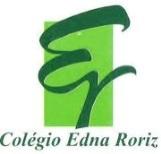 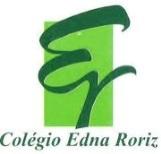 Atividade de ciências 5 – 2º anoNA PRÁTICAO CALOR DO SOL E OS DIFERENTES MATERIAISAprendemos que o sol emite calor e que esse calor chega até nós, na terra. Mas será que todos os materiais se aquecem igualmente quando expostos ao calor emitido pelo sol?Nesta atividade vamos observar qual material esquenta mais quando exposto ao sol: a areia ou a terra de vaso? O plástico ou o alumínio? E qual superfície esquenta mais: a clara ou a escura?Você vai precisar de:Três copos de plástico branco (um deles será pintado de preto pelo professor)Um copo de alumínioÁguaQuatro colheres (de sopa) de terra para vasoQuatro colheres (de sopa) de areiaUm termômetroExperimenteColoque quatro colheres de sopa de areia em um dos copos brancos.Coloque quatro colheres de sopa de terra para vaso em outro copo branco.Encha o terceiro copo branco, o copo preto e o copo de alumínio com a mesma quantidade de água.Coloque os quatro copos em um local que receba bastante sol por pelo menos 2 horas. Depois, meça a temperatura do conteúdo de cada copo com o termômetro e anote em uma tabela os valores obtidos.Sérgio dotta jr./id/br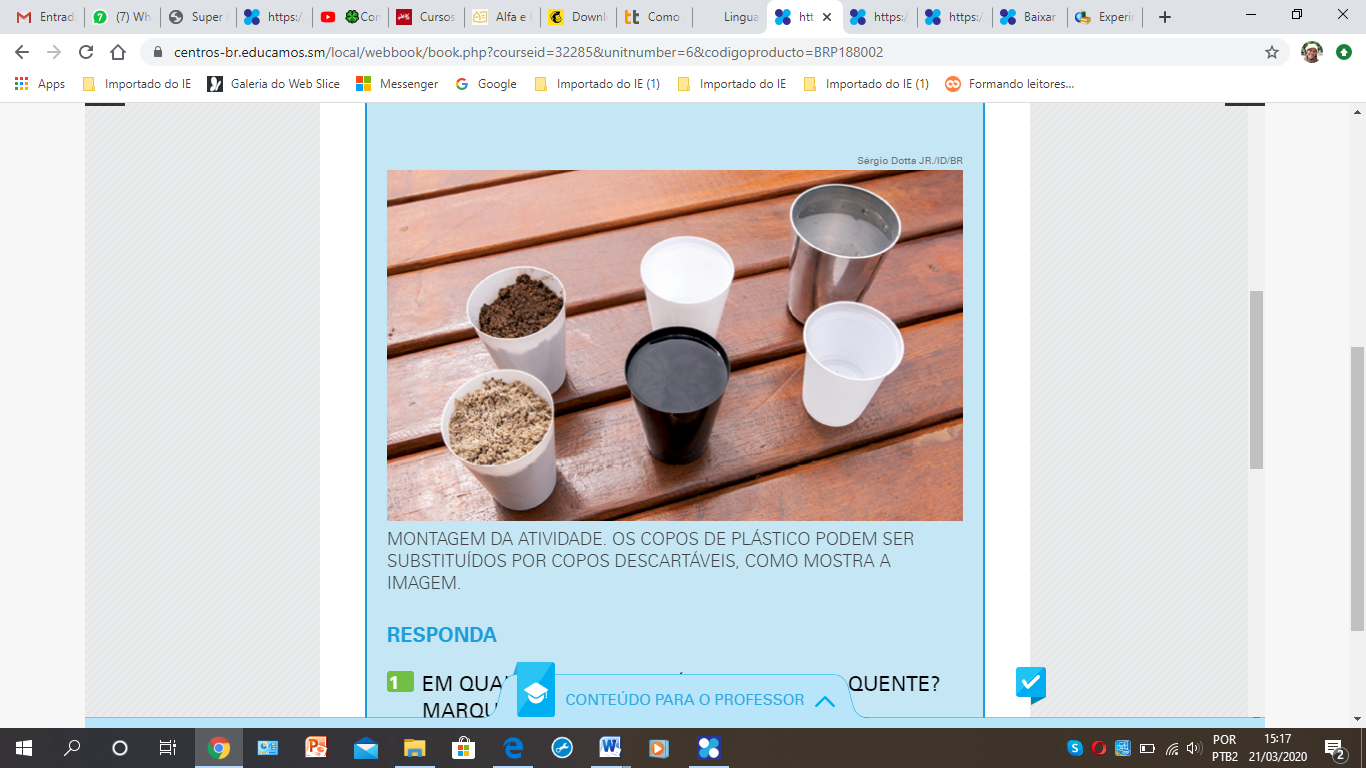 Montagem da atividade. Os copos de plástico podem ser substituídos por copos descartáveis, como mostra a imagem.Responda, em uma folha e guarde na pasta do dever.1- Em qual copo o conteúdo ficou mais quente?2- Os resultados do experimento comprovaram suas respostas às perguntas no começo da atividade? Explique.3- Se você quisesse usar uma camiseta que esquentasse o menos possível seu corpo, ela seria, branca ou preta?